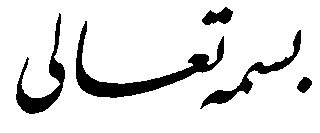 راهنمای تنظیم اساسنامه   مؤسسات فرهنگی قرآن و عترتاساسنامه مهمترین سندی است که برای اداره یک مؤسسه تنظیم میشود. اساسنامه حاوی نکات و مقرراتی است که نوع موسسه، اهداف، موضوع، حدود فعالیت آن، مراجع تصمیم گیری، مدیریت و بازرسين موسسه، حدود وظایف و اختیارات آنها، حقوق و تکالیف اعضاء، ارکان تشکیلاتی همچنین تکلیف سود و زیان مؤسسه، مدت فعاليت و نحوه انحلال آن را تعیین و پس از تصویب به صورت سندی در میآید که رعایت مندرجات آن برای کلیه اعضاء و اداره کنندگان مؤسسه لازم است. اساسنامه باید حتیالامکان در عین جامعیت و شفافیت و آینده نگری، موجز بوده و در آن از پرداختن به جزئیات و نکاتی که مستمراً تغییر مییابند اجتناب گردد. از سوئی دیگر با توجه به چرخه طولانی تغییر در مفاد اساسنامه، مؤسسین باید با دقت و صرف زمان مقتضی نسبت به تنظیم مواد اساسنامه اقدام نمایند. توصیه میشود در این خصوص علاوه بر بهرهگیری از خرد جمعی و نظر کلیه مؤسسین، از مشورت صاحبنظران و متخصصین امر غفلت نشود.در نوشتار پیشرو تلاش گردیده نکات عمومی و رویه مرسوم در اساسنامه مؤسسات قرآنی جهت مزید اطلاع مؤسسین ایفاد گردد.نکته مهم: کليه مؤسسات فرهنگی قرآن و عترت اعم از انتفاعی و غير انتفاعي موظفند – غیر از تبصره 2 ماده 9 که در اساسنامه مؤسسات انتفاعی باید حذف شود- نسبت به درج بدون تغيير مواد و تبصرههای ستاره دار در اساسنامه خود اقدام نمایند. بدیهی است تغییر سایر مواد اساسنامه وفق قوانین جاری و ضوابط هیأت رسیدگی بلامانع است. درج علائم ( / ) در برخی مواد اساسنامه بین دو یا سه گزینه، جهت تبیین و تأکید بر قدرت انتخاب مؤسسین است و طبعاً یکی از گزینههای پیشنهادی باید انتخاب شود. به عنوان مثال در ماده 28 مبنی بر تشکیل جلسات هیأت مدیره، منظور از " هر یک / سه/ ... ماه یکبار" انتخاب یکی از گزینههای یک، سه، و یا هر عدد دیگر است. لازم به ذکر است کلیه اعداد، نصابها، شیوههای رأی گیری، بازههای زمانی، برخی اختیارات ارکان تشکیلاتی و... بنا به عرف و رویه مرسوم تعیین شده و پیشنهادی است و حسب نظر مؤسسین قابل تغییر هستند. در ادامه به تبیین و توضیح بیشتری در این خصوص پرداخته شده است:ماده 1- در ماده اول اساسنامه، نام مؤسسه بر اساس شیوهنامه تعیین نام مؤسسات باید مشخص گردد.ماده 2- ماده دو مربوط به ماهیت حقوقی مؤسسه است. تمامی مؤسسات فرهنگی قرآن و عترت در زمینههای غیر سیاسی، غیر تجاری و مستقل بودن یکسان هستند ولی حسب نظر مؤسسین، برخی مؤسسات میتوانند غیر انتفاعی و عام المنفعه و برخی هم انتفاعی باشند. توضیح آنکه مؤسسه غيرانتفاعي مؤسسه‌اي است كه مقصود از تشكيل آن جلب منافع و تقسيم سود بين اعضاء خود نباشد. در این مؤسسات هیچ سودی به اعضاء مؤسسه تعلق نگرفته و هرگونه سود و ارزش افزوده اموال و دارائی مؤسسه، صرفاً در مسیر تحقق اهداف آن صرف خواهد شد ولی مؤسسه انتفاعي مؤسسه‌اي است كه مقصود از تشكيل آن ميتواند جلب منافع و تقسيم منافع مزبور بين اعضاء خود يا غير باشد. در این مؤسسات، اعضاء میتوانند با فعاليت در مسير اهداف قرآنی مندرج در اساسنامه و در چارچوب اهداف و سياستهاي مؤسسات غير تجاري، سود حاصل از انجام فعالیتهای قرآنی و ديني را بین اعضاء مؤسسه –  به نسبت مشارکت و سهام اعضاء- تسهيم نمایند.  در این نوع مؤسسه تمامی اموال و دارایی مؤسسه متعلق به سهامدارن بوده و میزان مشارکت اعضاء در تصمیم گیریها و سود و زیان مؤسسه به نسبت سهام آنان است. در مؤسسات انتفاعی، اموال و دارایی مؤسسه پس از انحلال متعلق به سهامداران است. بنابراین لازم است مؤسسان در این ماده، انتفاعی و یا غیر انتفاعی بودن مؤسسه خود را معین نمایند. همچنین مؤسسان لازم است بر اساس شیوه نامه تقسیم بندی مؤسسات، نوع مؤسسه خود اعم از عمومی، تخصصی تک منظوره یا تخصصی چند منظوره را معین نمایند.ماده 4- در ماده 4 با توجه به نوع فعالیت مؤسسه (عمومی، تخصصی چند منظوره، تخصصی تک منظوره) فعالیتها و برنامههای مد نظر مؤسسین درج میشود. در این خصوص مجموعه فعالیتهای ذکر شده در شیوه نامه تقسیم بندی مؤسسات میتواند الگو بخش مؤسسین باشد.ماده 6- توجه شود گستره فعالیت مؤسسات عمومی، فقط استانی و گستره فعالیت مؤسسات تخصصی میتواند حسب نظر مؤسسین، استانی و یا ملی باشد.ماده 7- مدت فعالیت مؤسسه از تاریخ ثبت میتواند محدود یا نامحدود باشد.ماده8- با توجه به اهمیت «اقامتگاه» و آثار و پیامدهای حقوقی آن (موضوع مواد 1010-1002 قانون مدنی و ماده 590 قانون تجارت) کلیه مؤسسات باید آدرس مرکز اصلی فعالیت مؤسسه خود را در اساسنامه درج نمایند. بدیهی است هرگونه تغيير مركز اصلي و ايجاد شعبه و نمايندگي در گستره فعالیت مؤسسه در چارچوب ضوابط هیأت رسیدگی امکان پذیر خواهد بود. مؤسسین باید مرجع موضوع مندرج در این ماده را تعیین کنند که میتواند مجمع عمومی یا هیأت مدیره باشد. ماده 9- لازم است کلیه مؤسسان به تفاوت های مؤسسات انتفاعی و غیر انتفاعی توجه ویژه داشته باشند. چنانچه مؤسسه انتفاعی باشد این ماده بدین شکل تغییر خواهد یافت:سرمایه اوليه مؤسسه مبلغ ................................. ريال است كه به .................... سهم ......................... ریالی تقسیم شده و توسط مؤسسین بشرح مندرج در این اساسنامه تامین گردیده است.ماده 10- ارکان مؤسسه دارای سلسله مراتبی است که بر اساس آن فعالیتهای مؤسسه پیگیری میشود. تعداد این ارکان ثابت نبوده و قابل افزایش یا کاهش است. مؤسسین میتوانند به ارکان پیشنهادی مؤسسه ( مجمع عمومی/ هیأت امنا ، هیأت مدیره، بازرس/ بازرسان و مدیر عامل) هیأت مؤسس را هم اضافه نموده و عنداللزوم برای آن اختیاراتی پیشبینی نمایند. ماده 11- در اساسنامه مؤسسات انتفاعی، بخش آخر تبصره 2 این ماده میتواند بدین صورت تغییر یابد: هر سهم دارای یک رأی خواهد بود.نکته: مؤسسات با ساختار عضو پذیر باید شرایط اعضاء و نحوه عضو پذیری خود را در ادامه این ماده مشخص نمایند.ماده12- مجمع عمومی برای تصویب تراز سالانه، حداقل یک بار باید در سال و حداکثر سه ماه بعد از اتمام هر سال مالی تشکیل شود. در صورت نیاز، مجمع عمومی به طور فوق العاده میتواند در هر موقع از سال تشکیل شود. لذا در این ماده حسب نظر مؤسسین حداقل تعداد مجامع عمومی عادی درج می شود.ماده 13- مؤسسین می توانند بخشی از وظایف مندرج در این ماده را در چارچوب قوانین و مقررات به هیأت مدیره واگذار نمایند. این کار می تواند به طور دائمی بوده و در همین اساسنامه درج شود و یا از طریق صورتجلسه مجمع عمومی مؤسسین به طور دائمی و یا موقت صورت پذیرد. ماده 14- زمانهای دعوت، برگزاری جلسات مجمع همچنین اشخاص درخواست کننده برای برگزاری جلسات مجمع میتواند در چارچوب قوانین و حسب نظر مؤسسین تغییر یابند. همچین بند (ج) این ماده در اساسنامه مؤسسات انتفاعی معمولابه صورت «اکثریت دارندگان سهام» درج می شود.ماده 16- مؤسسین در این ماده باید نحوه دعوت اعضاء مجمع عمومی را مشخص کنند. این دعوت می تواند از یک طریق و یا از طرق مختلف که نمونه های آن پیشنهاد شده صورت گیرد.ماده 19- علاوه بر اینکه حد نصاب لازم برای رسمیت جلسات مجمع و تصمیمات آن حسب نظر مؤسسین قابل تغییر است توجه شود که این حد نصاب ها عموماً در مؤسسات انتفاعی با دارندگان اکثریت سهام حاصل و درج می شود.ماده 21- در مؤسساتی که اعضاء آن کمتر از 5 نفر باشند انتخاب هیأت رئیسه در جلسات مجمع عمومی ضرورت ندارد و امضاء همه اعضاء ذیل اساسنامه و اکثریت آنان ذیل صورتجلسات مجامع عمومی کافی است.ماده 25- انتخاب و درج تعداد اعضاء علی البدل هیأت مدیره یا بازرسین اختیاری است. یعنی مؤسسین میتوانند صرفاً انتخاب و درج اعضاء اصلی هیأت مدیره و همینطور بازرسین را مدنظر قرار داده و از انتخاب و درج اعضاء علیالبدل در اساسنامه و بالتبع در صورتجلسات مجمع عمومی اجتناب نمایند.ماده 27- تصویب وظایف و اختیارات و حقوق و مزایای مدیر عامل میتواند رأساً توسط هیأت مدیره نیز صورت پذیرد. در این صورت این موضوع باید در اساسنامه درج و ماده 27 اصلاح شود.ماده 29- اختیارات مصرح در ماده 29 از باب تمثیل است و نه حصری و بنا به عرف و رویه معمول پیشنهاد شده است؛ لذا هیأت مدیره میتواند برخی از این اختیارات را به مدیر عامل تفویض نماید.ماده 35- انتخاب بازرس در مؤسسات انتفاعی اختیاری و در مؤسسات غیر انتفاعی الزامی است.ماده 39- بنا به عرف، ابتدای سال مالی مؤسسات، فروردین ماه است که این زمان قابل تغییر است و مؤسسات می توانند ماه دیگری را به عنوان ابتدای سال مالی خود در اساسنامه قید نمایند.ماده 46- سهامداران در مؤسسات انتفاعی در خصوص باقیمانده سود مؤسسه تصمیم گیری میکنند و اختیار دارند آن را به تناسب سهم، بین خود تقسیم نمایند. علی ایحال این موضوع باید در این ماده از اساسنامه تبیین شود.ماده 48 – باقیمانده دارایی در مؤسسات انتفاعی پس از انحلال، به سهامداران مؤسسه (به نسبت سهم هر یک) تعلق می گیرد.** در جدول مشخصات مؤسسین مندرج در انتهای اساسنامه مؤسسات انتفاعی، باید میزان سهم الشرکه هر یک از مؤسسین نیز مشخص و درج گردد.پایان